Fredag och dags för utvärdering i farten!Dagens datum:Sätt ett kryss per person i den rutan du tycker är mest lämplig, hur har stämningen varit i veckan och hur har belastningen varit under veckan. (Endast en lapp per vecka)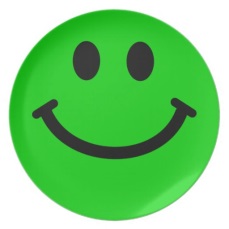 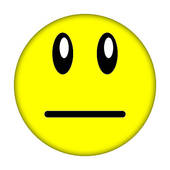 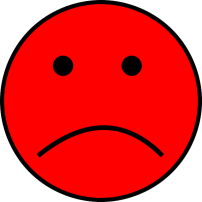 